Hart  of Commissioners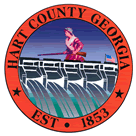 September 24, 20135:30 p.m.PRAYER  PLEDGE OF ALLEGIANCECALL TO ORDERWELCOMEAPPROVE AGENDAAPPROVE MINUTES OF PREVIOUS MEETING(S)9/10/13 Regular Meeting REMARKS BY INVITED GUESTS, COMMITTEES, AUTHORITIES REPORTS BY CONSTITUTIONAL OFFICERS & DEPARTMENT HEADS’S REPORT CHAIRMAN’S REPORTCOMMISSIONERS’ REPORTSOLD BUSINESSa)  Gateway 1 Debt Restructure (item removed) b)   Plan Approvalc)  FY14 Budget Presentationd)  DFACs Board AppointmentNEW BUSINESSClerk of Court Software RequestPay for Experience Credit BOAPay for Experience Credit Maintenance ShopFY13 Interim Spending ResolutionAg Extension Pay RequestPUBLIC COMMENT EXECUTIVE SESSION- Potential LitigationADJOURNMENTHart  of CommissionersSeptember 24, 20135:30 p.m.The Hart County Board of Commissioners met September 24, 2013 at 5:30 p.m. at the . Chairman William Myers presided with Commissioners R C Oglesby, Daniel Reyen and Joey Dorsey in attendance. Prayer Prayer was offered by Rev. Brad Goss. Pledge of Allegiance Everyone stood in observance of the Pledge of Allegiance.Call To OrderChairman Myers called the meeting to order. Welcome Chairman Myers welcomed those in attendance. Approve Agenda Commissioner Reyen moved to remove item 12a and approve the meeting agenda. Commissioner Oglesby provided a second to the motion. The motion carried 4-0. Approve Minutes of Previous Meeting(s) 9/10/13 Regular Meeting Commissioner Reyen moved to approve the minutes of the September 10, 2013 meeting. Commissioner Dorsey provided a second to the motion. The motion carried 4-0. Remarks By Invited Guests, Committees, Authorities None Reports By Constitutional Officers & Department Heads None ’s Report None Chairman’s Report Chairman Myers reported that the Hart County Water & Sewer Authority closed out the contract on Mt. Olivet/Reed Creek project. The Nancy Hart water line project will commence on January 6, 2014.  Commissioners’ Reports Commissioner Reyen reported that the Farm Fest Event was an overwhelming success. He recommended that County Administrator Caime and Recreation Director Owens review the possibility of including a dog park at the  complex. Commissioner Dorsey commended everyone involved with the Farm Fest Event. He commented on the mutual aid fire protection agreement with . He also reported that E. R. Snell is scheduled to begin the Highway 29 resurfacing project September 30, 2013. Old Business Gateway 1 Debt Restructure – Item was removed from the agenda  Plan Approval  Jon Caime presented the long range recreation plan which identified priorities for recreation facilities.  He reported that $1.2 million is in the SPLOST 4 for recreation projects. The Rec. Advisory Board recommends utilizing the funds for a football/soccer complex at the  as top priority and then new lighting fixtures at the Clay St. Park. However, there is no funding available in the current SPLOST for a community center. He presented long range plans for walking trails at the  ,    and . He also identified eight facilities that the Corp of Engineers have closed or may be slated to be closed. He recommended that the BOC consider taking over the Milltown and Long Point parks and to hire an additional employee at the Recreation Department to assist with maintenance of the parks.  Commissioner Dorsey recommended further study of the cost and options of contracting with a third party to operate the two COE parks.Commissioner Reyen suggested utilizing Archway to research options available for the COE parks. He reported that Trees for America Organization have entered into contracts with the COE to manage parks in other states and hopefully the organization will be interested in considering  facilities. Commissioner Reyen also reported that Fish University Organization filmed fishing on  and will be aired on the outdoor channel in 2014. The organizational members deemed   in the top ten lakes in the   FY14 Budget Presentation  Jon Caime presented the FY14 budget. He explained that for the past five years the County has been deficit spending using reserves but that fund reserves are approaching the recommended minimum and should not be relied upon further.  DFACSs Board Appointment (Term expires 6/30/2018)Commissioner Oglesby moved to appoint Dr. Charlotte Harper to serve on the DFACs Board. Commissioner Dorsey provided a second to the motion. The motion carried 4-0. New BusinessClerk of Court Software Request Clerk of Superior Court Frankie Gray requested funding for Icon Software Maintenance at a cost of $425 monthly and back up purchase plan of $950 annually. Commissioner Oglesby moved to move forward with the request. Commissioner Reyen provided a second to the motion. Commissioner Dorsey requested reviewing the Clerk of Court’s FY13 budget to see if there are any available funds to include the maintenance contract and back up purchase plan. Commissioner Oglesby moved to table the request. Commissioner Reyen provided a second to the motion. The motion carried 4-0. Pay for Experience Credit BOA Commissioner Reyen moved to table the issue Motion died from lack of a second. Commissioner Oglesby moved to grant Appraiser Shane Hix employment date to be effective with his contract hire date of August 29, 2011. Commissioner Dorsey provided a second to the motion. The motion carried 4-0. Pay for Experience Credit Maintenance ShopCommissioner Reyen moved to grant 8 years of experience to new hire mechanic Delano Toney. Commissioner Oglesby provided a second to the motion. The motion carried 4-0. FY14 Interim Spending Resolution Commissioner Reyen moved to adopt the Interim Spending Resolution. Commissioner Oglesby provided a second to the motion. The motion carried 4-0. Ag Extension Pay Request Commissioner Oglesby moved to approve an additional stipend of $200 per month to Brandi Shiflet for serving as the Interim County Extension Coordinator until /s vacant position is filled. Commissioner Reyen provided a second to the motion. The motion carried 4-0. Public Comment Mary Beth Foser commented on animal control. Executive Session – Potential Litigation Commissioner Reyen moved to exit into Executive Session to discuss potential litigation matters. Commissioner Oglesby provided a second to the motion. The motion carried 4-0. With no further action taken during Executive Session, Commissioner Reyen moved to exit and convene the regular meeting. Commissioner Oglesby provided a second to the motion. The motion carried 4-0. Adjournment Commissioner Oglesby moved to adjourn the regular meeting and commence with the budget meeting. Commissioner Dorsey provided a second to the motion. The motion carried 4-0. -----------------------------------------------------------		--------------------------------------------------------William Myers, Chairman				Lawana Kahn, 